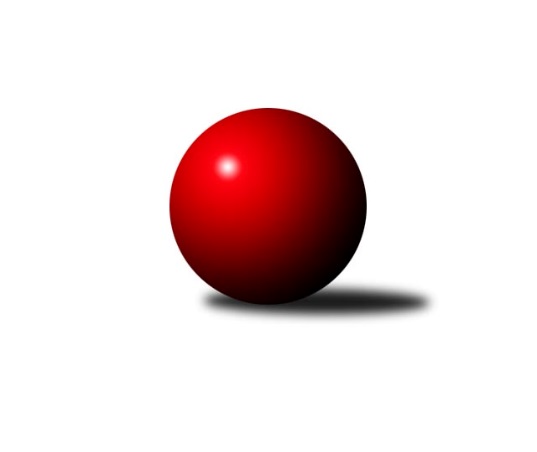 Č.6Ročník 2018/2019	27.10.2018Nejlepšího výkonu v tomto kole: 1740 dosáhlo družstvo: -- volný los --Krajská soutěž Vysočiny A 2018/2019Výsledky 6. kolaSouhrnný přehled výsledků:TJ Spartak Pelhřimov E	- TJ Sokol Cetoraz B	1:5	1391:1545	1.0:7.0	24.10.TJ Slovan Kamenice nad Lipou C	- TJ Slovan Kamenice nad Lipou E	2:4	1676:1723	4.0:4.0	26.10.TJ Spartak Pelhřimov F	- KK Slavoj Žirovnice C	2:4	1674:1684	4.0:4.0	27.10.Tabulka družstev:	1.	KK Slavoj Žirovnice C	5	5	0	0	24.0 : 6.0 	28.0 : 12.0 	 1656	10	2.	TJ Spartak Pelhřimov C	5	4	0	1	24.0 : 6.0 	27.0 : 13.0 	 1588	8	3.	TJ Slovan Kamenice nad Lipou E	5	4	0	1	20.0 : 10.0 	26.5 : 13.5 	 1635	8	4.	TJ Slovan Kamenice nad Lipou C	4	2	0	2	15.0 : 9.0 	18.0 : 14.0 	 1578	4	5.	TJ Spartak Pelhřimov F	4	1	0	3	6.0 : 18.0 	10.5 : 21.5 	 1587	2	6.	TJ Sokol Cetoraz B	5	1	0	4	9.0 : 21.0 	17.0 : 23.0 	 1495	2	7.	TJ Slovan Kamenice nad Lipou D	5	1	0	4	8.0 : 22.0 	14.0 : 26.0 	 1494	2	8.	TJ Spartak Pelhřimov E	5	1	0	4	8.0 : 22.0 	11.0 : 29.0 	 1477	2Podrobné výsledky kola:	 TJ Spartak Pelhřimov E	1391	1:5	1545	TJ Sokol Cetoraz B	Aleš Pokorný	 	 194 	 214 		408 	 1:1 	 401 	 	203 	 198		Kateřina Křížová	Andrea Dvořáková	 	 148 	 165 		313 	 0:2 	 365 	 	198 	 167		Václav Brávek	Jiří Poduška	 	 180 	 156 		336 	 0:2 	 385 	 	202 	 183		Filip Tejrovský	Pavel Rysl	 	 162 	 172 		334 	 0:2 	 394 	 	219 	 175		Jan Pošustarozhodčí: Stanislav KropáčekNejlepší výkon utkání: 408 - Aleš Pokorný	 TJ Slovan Kamenice nad Lipou C	1676	2:4	1723	TJ Slovan Kamenice nad Lipou E	Pavel Vodička	 	 199 	 204 		403 	 0:2 	 466 	 	245 	 221		Adam Rychtařík	Darja Novotná	 	 216 	 201 		417 	 2:0 	 397 	 	211 	 186		Václav Rychtařík st.	Kamila Jirsová	 	 226 	 211 		437 	 2:0 	 387 	 	201 	 186		Jan Švarc	David Schober ml.	 	 224 	 195 		419 	 0:2 	 473 	 	245 	 228		Pavel Šindelářrozhodčí: Rychtařík Václav ml.Nejlepší výkon utkání: 473 - Pavel Šindelář	 TJ Spartak Pelhřimov F	1674	2:4	1684	KK Slavoj Žirovnice C	Ondřej Kohout	 	 204 	 211 		415 	 1:1 	 377 	 	213 	 164		Alena Izsofová	Kateřina Kohoutová	 	 233 	 225 		458 	 2:0 	 414 	 	201 	 213		Otakar Rataj	Lukáš Bambula	 	 206 	 208 		414 	 1:1 	 442 	 	236 	 206		Stanislav Šafránek	Vojtěch Koch *1	 	 210 	 177 		387 	 0:2 	 451 	 	226 	 225		Petr Kejvalrozhodčí: Kropáčekstřídání: *1 od 62. hodu Jiří SlaninaNejlepší výkon utkání: 458 - Kateřina KohoutováPořadí jednotlivců:	jméno hráče	družstvo	celkem	plné	dorážka	chyby	poměr kuž.	Maximum	1.	Adam Rychtařík 	TJ Slovan Kamenice nad Lipou E	453.67	308.0	145.7	4.3	3/3	(491)	2.	Stanislav Kropáček 	TJ Spartak Pelhřimov C	440.50	292.5	148.0	4.0	2/2	(500)	3.	Stanislav Šafránek 	KK Slavoj Žirovnice C	432.67	302.7	130.0	6.5	2/2	(442)	4.	Otakar Rataj 	KK Slavoj Žirovnice C	427.25	295.9	131.3	7.1	2/2	(440)	5.	Petr Kejval 	KK Slavoj Žirovnice C	422.67	295.8	126.8	7.3	2/2	(451)	6.	Karel Pecha 	TJ Spartak Pelhřimov C	420.25	290.8	129.5	4.8	2/2	(455)	7.	Milan Kalivoda 	-- volný los --	420.22	284.0	136.2	5.1	3/3	(460)	8.	Pavel Šindelář 	TJ Slovan Kamenice nad Lipou E	419.33	278.0	141.3	5.2	3/3	(475)	9.	Ondřej Kohout 	TJ Spartak Pelhřimov F	419.00	303.7	115.3	11.0	1/1	(440)	10.	Kamila Jirsová 	TJ Slovan Kamenice nad Lipou C	417.75	287.9	129.8	7.8	2/2	(437)	11.	Kateřina Kohoutová 	TJ Spartak Pelhřimov F	414.00	287.3	126.7	9.0	1/1	(458)	12.	Jan Švarc 	TJ Slovan Kamenice nad Lipou E	410.00	295.8	114.3	11.3	2/3	(425)	13.	Lukáš Bambula 	TJ Spartak Pelhřimov F	408.67	275.7	133.0	9.3	1/1	(435)	14.	František Housa 	KK Slavoj Žirovnice C	408.33	280.2	128.2	8.2	2/2	(425)	15.	Irena Machyánová 	TJ Spartak Pelhřimov E	407.75	291.3	116.5	8.8	2/2	(418)	16.	Ludmila Landkamerová 	-- volný los --	405.44	273.6	131.9	6.2	3/3	(461)	17.	Vítězslav Kovář 	-- volný los --	404.56	282.7	121.9	7.7	3/3	(433)	18.	Václav Rychtařík  st.	TJ Slovan Kamenice nad Lipou E	403.17	285.2	118.0	12.3	3/3	(428)	19.	Jan Pošusta 	TJ Sokol Cetoraz B	400.25	275.3	125.0	7.3	2/3	(430)	20.	Jiří Rychtařík 	TJ Slovan Kamenice nad Lipou D	399.33	275.5	123.8	7.7	3/4	(430)	21.	Jiří Slanina 	TJ Spartak Pelhřimov F	399.00	267.3	131.7	9.0	1/1	(417)	22.	Jaroslav Vácha 	-- volný los --	398.33	277.6	120.8	7.4	3/3	(431)	23.	Igor Vrubel 	TJ Spartak Pelhřimov C	396.00	279.8	116.2	5.3	2/2	(424)	24.	Darja Novotná 	TJ Slovan Kamenice nad Lipou C	394.17	286.9	107.3	13.3	2/2	(417)	25.	Michal Zeman 	TJ Sokol Cetoraz B	388.67	284.3	104.3	10.3	2/3	(414)	26.	Nikola Kučerová 	TJ Spartak Pelhřimov F	387.00	290.0	97.0	18.0	1/1	(387)	27.	Alena Izsofová 	KK Slavoj Žirovnice C	384.75	274.4	110.4	9.5	2/2	(418)	28.	Patrik Procházka 	TJ Spartak Pelhřimov F	384.00	262.0	122.0	12.0	1/1	(405)	29.	Ondřej Votápek 	TJ Slovan Kamenice nad Lipou D	383.50	281.1	102.4	12.4	4/4	(412)	30.	Aleš Pokorný 	TJ Spartak Pelhřimov E	381.25	255.3	126.0	7.8	2/2	(409)	31.	Pavel Vodička 	TJ Slovan Kamenice nad Lipou C	380.00	278.3	101.8	13.5	2/2	(403)	32.	Jiří Poduška 	TJ Spartak Pelhřimov E	378.00	283.0	95.0	14.1	2/2	(416)	33.	Luboš Novotný 	TJ Sokol Cetoraz B	377.00	273.0	104.0	12.5	2/3	(398)	34.	Filip Tejrovský 	TJ Sokol Cetoraz B	373.00	265.8	107.3	9.8	2/3	(385)	35.	David Fára 	TJ Slovan Kamenice nad Lipou D	373.00	267.7	105.3	11.7	3/4	(388)	36.	Josef Vančík 	TJ Slovan Kamenice nad Lipou E	367.00	264.0	103.0	12.0	2/3	(395)	37.	Jiří Buzek 	TJ Slovan Kamenice nad Lipou D	358.75	257.1	101.6	12.8	4/4	(393)	38.	Vojtěch Koch 	TJ Spartak Pelhřimov F	354.00	256.0	98.0	15.0	1/1	(354)	39.	Václav Brávek 	TJ Sokol Cetoraz B	351.17	256.5	94.7	12.5	3/3	(365)	40.	Jan Novotný 	TJ Sokol Cetoraz B	348.25	250.3	98.0	13.5	2/3	(371)	41.	Andrea Dvořáková 	TJ Spartak Pelhřimov E	332.33	239.0	93.3	15.0	2/2	(345)		David Schober  ml.	TJ Slovan Kamenice nad Lipou C	413.50	293.0	120.5	9.5	1/2	(419)		Zdeňka Vytisková 	TJ Spartak Pelhřimov C	410.50	282.3	128.3	6.5	1/2	(452)		Kateřina Křížová 	TJ Sokol Cetoraz B	401.00	286.0	115.0	13.0	1/3	(401)		Oldřich Kubů 	TJ Spartak Pelhřimov C	400.00	278.0	122.0	8.0	1/2	(448)		Mirka Sochová 	TJ Slovan Kamenice nad Lipou E	396.00	284.0	112.0	12.0	1/3	(396)		Iva Holasova 	TJ Slovan Kamenice nad Lipou D	386.00	280.0	106.0	14.0	1/4	(386)		David Schober  st.	TJ Slovan Kamenice nad Lipou C	378.67	268.7	110.0	11.0	1/2	(390)		Kateřina Kucírková 	TJ Spartak Pelhřimov E	373.33	269.3	104.0	10.3	1/2	(419)		Jiří Pelíšek 	TJ Slovan Kamenice nad Lipou D	368.50	258.5	110.0	13.5	2/4	(374)		Josef Bulíček 	TJ Spartak Pelhřimov C	367.50	284.0	83.5	15.0	1/2	(378)		Jaroslav Šefl 	TJ Slovan Kamenice nad Lipou C	361.00	280.0	81.0	24.0	1/2	(361)		 		359.00	272.0	87.0	16.0	1/0	(359)		Martin Zich 	TJ Sokol Cetoraz B	351.00	261.5	89.5	14.0	1/3	(363)		Jitka Mrázková 	TJ Slovan Kamenice nad Lipou D	347.00	252.0	95.0	12.0	1/4	(347)		Petra Schoberová 	TJ Slovan Kamenice nad Lipou C	334.00	245.0	89.0	11.0	1/2	(334)		Pavel Rysl 	TJ Spartak Pelhřimov E	327.00	237.5	89.5	20.0	1/2	(334)		Jaroslav Nocar 	TJ Sokol Cetoraz B	318.00	223.0	95.0	8.5	1/3	(345)Sportovně technické informace:Starty náhradníků:registrační číslo	jméno a příjmení 	datum startu 	družstvo	číslo startu
Hráči dopsaní na soupisku:registrační číslo	jméno a příjmení 	datum startu 	družstvo	23370	Iva Holasová	26.10.2018	TJ Slovan Kamenice nad Lipou D	Program dalšího kola:7. kolo31.10.2018	st	16:30	TJ Spartak Pelhřimov E - TJ Slovan Kamenice nad Lipou D	1.11.2018	čt	19:00	TJ Spartak Pelhřimov C - TJ Slovan Kamenice nad Lipou C				-- volný los -- - TJ Slovan Kamenice nad Lipou E				KK Slavoj Žirovnice C - -- volný los --	Nejlepší šestka kola - absolutněNejlepší šestka kola - absolutněNejlepší šestka kola - absolutněNejlepší šestka kola - absolutněNejlepší šestka kola - dle průměru kuželenNejlepší šestka kola - dle průměru kuželenNejlepší šestka kola - dle průměru kuželenNejlepší šestka kola - dle průměru kuželenNejlepší šestka kola - dle průměru kuželenPočetJménoNázev týmuVýkonPočetJménoNázev týmuPrůměr (%)Výkon2xPavel ŠindelářKamenice E4732xPavel ŠindelářKamenice E117.224732xAdam RychtaříkKamenice E4663xAdam RychtaříkKamenice E115.494662xLudmila Landkamerová---4612xLudmila Landkamerová---115.414611xKateřina KohoutováPelhřimov F4581xKateřina KohoutováPelhřimov F114.664584xMilan Kalivoda---4574xMilan Kalivoda---114.414571xPetr KejvalŽirovnice C4511xPetr KejvalŽirovnice C112.91451